Конспект непосредственно образовательной деятельности по формированию целостной картины мира в подготовительной группе с использованием УМК Тема: «День космонавтики»Цели: познакомить с биографией первого космонавта Ю.А. Гагарина; расширить представление о космосе и о работе в космосе российских космонавтов в наши дни.Воспитывать  у детей умение слушать взрослого и друг друга. Подвести детей к пониманию того, что космонавтом может быть только здоровый, образованный человек.Интеграция областей:  познание; коммуникация (загадки), здоровье (пальчиковая гимнастика «Юрий Гагарин» ), физическая культура (физминутка «Космонавты»), музыка.
Материал: портрет Ю.А.Гагарина, фотографии космических тел и летательных космических аппаратов.Целевые ориентиры дошкольного образования: имеет представление о космосе, знает фамилию первого космонавта и его биографию, знает названия и узнаёт летательные космические аппараты.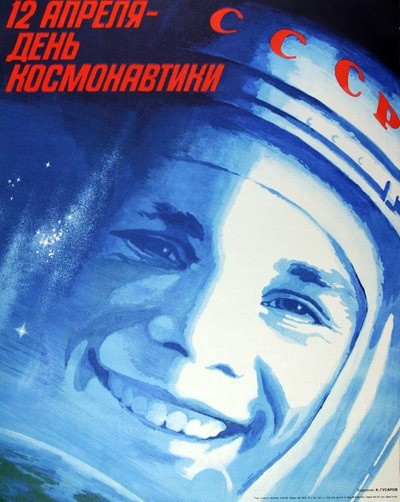 Содержание организованной деятельности детей        Воспитатель:    Добрый день, ребята. Хәрле кѳн, балалар.
Как ваше настроение? Хәлләрегез ничек?       Ответ детей: Спасибо, хорошо. Әйбәт,рәхмәт.       Воспитатель:    Сейчас мы с вами постараемся сделать так, чтобы настроение у вас стало просто замечательным! Для этого мы прослушаем стихотворение В. Степанова и выполним пальчиковую гимнастику «Юрий Гагарин»В космической ракете                      (Изображают двумя руками полёт ракеты)С названием «Восток»Он первым на планете                     (Руки поднимают вверх )Подняться к звёздам смог.              (Сжимают и разжимают пальцы)Поёт об этом песниВесенняя капель                              (Хлопают в ладошки)Навеки будут вместе Гагарин и апрель.                            (Соприкасают руки между собой). В.Степанов         Воспитатель:    - Ребята, догадались, о чём мы сегодня будем вести разговор? (о космосе, космонавтах…).
-Какой праздник отмечает наша страна 12 апреля? (День космонавтики)
- Почему этот праздник так называется?(это праздник не только космонавтов, но и тех, кто участвует в разработке, строительстве и испытании космических ракет, спутников, всей космической техники).
- Кто такие космонавты? (до того как в космос поднялся первый человек, туда отправляли искусственные спутники, лунные и межпланетные автоматические станции. И только потом на космических орбитах появились люди. Их стали называть космонавтами). Проводится демонстрация фотографии.
- Как вы думаете, почему человек захотел полететь в космос? 
Космос всегда привлекал внимание людей: он манил своей глубиной и загадочностью. Человек смотрел на звёздное небо, и ему хотелось узнать, что же это за звёзды, почему они такие яркие. Учёные придумали специальные приборы – телескопы  -, и наблюдая за звёздным небом, узнали, что кроме Земли есть и другие планеты – одни –меньше, другие – больше.
- Какие вы знаете планеты?(Меркурий, Венера, Земля, Марс, Юпитер, Сатурн, Уран, Нептун, Плутон). Проводится демонстрация фотографии.УМК: На какую игрушку похожи планеты?  (На мяч)Как будет большой мяч на татарском языке? (Зур туп). Маленький мяч (Кечкенә туп).Игра «Планеты»Цель: Развитие двигательной активности. Материал: мячи большие и маленькие, обруч.Условия игры –на команду воспитателя «Вперед» все разбегаются в разные стороны и без помощи рук, только ногами направляют планеты (мячи) в нашу солнечную систему (в обруч).
- Назовите фамилию кто же был первым космонавтом? (Ю.А.Гагарин)  
Полет длился 1 час и 48 мин. За это время был совершен один виток вокруг Земли. При старте ракеты Гагарин сказал по рации ставшую знаменитой на весь мир фразу: «Поехали!».  На орбите Юрий Гагарин провёл простейшие эксперименты: пил, ел, делал записи карандашом. «Положив» карандаш рядом с собой, он случайно обнаружил, что тот моментально начал уплывать. Из этого Гагарин сделал вывод, что карандаши и прочие предметы в космосе лучше привязывать. Все свои ощущения и наблюдения он записывал на бортовой магнитофон. Он был первый кто доказал, что человек может работать в космосе. Проводится демонстрация портрета Ю.Гагарина.         Воспитатель:   Когда впервые в космос полетел Ю.Гагарин, весь наш народ следил за этим полётом, все волновались за первого космонавта. И когда он благополучно приземлился, вся страна радовалась.
Именем Ю.А.Гагарина названа площадь, на которой установлен памятник .Во многих городах в его честь названы улицы, площади и проспекты. А в Голландии вывели сорт тюльпанов, которые назвали «Юрий Гагарин».После старта Ю.А.Гагарина прошло много лет, и за это время многое изменилось в космонавтике: и техника стала мощнее, и подготовка экипажей сложнее, и программа работы на орбите стала обширнее. Космические корабли стали многоместными, а на орбиту могут отправляться сразу несколько человек. Теперь работы в космосе длятся по 2-3 месяца. Сегодня работа в космосе – это научные исследования и повседневная работа во имя прогресса во всём мире.          Воспитатель:    Как вы думаете, каким должен быть космонавт?          Ответы детей: трудолюбивым, дисциплинированным, умным, находчивым внимательным и т.д.Я предлагаю всем проверить насколько развито ваше внимание. Отгадайте загадки:- Летательный аппарат на котором летали герои сказок. (Ковёр – самолёт, ступа)- Летит птица небылица, а внутри народ сидит. (Самолёт)- Заворчу, зажурчу, в небеса улечу. (Вертолёт)
- Прежде всего, у космонавта должно быть крепкое здоровье, он должен быть сильным, выносливым, потому, что во время космического полёта человек испытывает огромные перегрузки.
- А что же такое перегрузки?
Перегрузки – это, такое состояние, когда организм сталкивается с такими нагрузками, которые не все могут выдержать. 
Например, когда ракета взлетает и когда приземляется, то тело того, кто находится в космическом корабле, становится очень тяжёлым, а руки и ноги невозможно поднять. Но, зато, когда космический корабль оказывается в космосе, тело становится лёгким. Как пух и люди летают по кораблю, как пёрышки .
- Как называется такое состояние в космосе? (состояние невесомости).
         Воспитатель:    Сейчас я вам предлагаю немного отдохнуть и почувствовать это состояние невесомости двигаясь под музыку (детский хор, песня «Про космос»).
Итог занятия:-Понравилось вам наше занятие?
- Что нового и интересного вы сегодня узнали?
- О чём бы вы рассказали дома, из того что увидели и услышали?
